АО «ИНФОРМАЦИОННО-АНАЛИТИЧЕСКИЙ ЦЕНТР НЕФТИ И ГАЗА»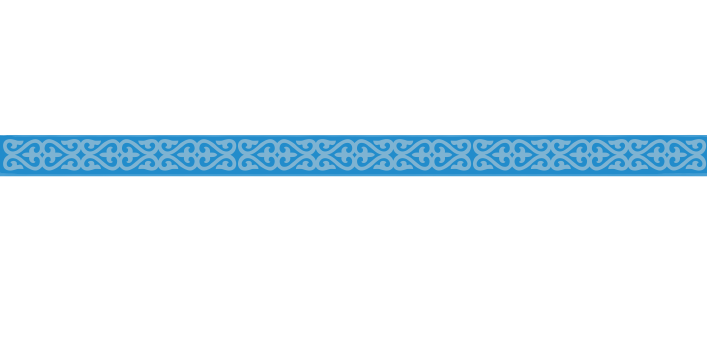 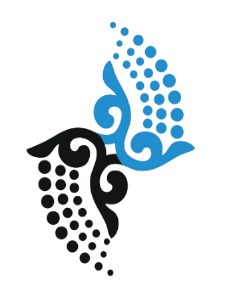 МЕТОДОЛОГИЯ ФОРМИРОВАНИЯ ОТЧЕТОВ ВведениеНастоящая методология по формированию информационно-аналитических отчетов (далее - Методология) акционерного общества «Информационно-аналитический центр нефти и газа» (далее – Компания) определяет ее цели и задачи, регулирует последовательность сбора и обработки данных, а также порядок верификации данных.Определения и сокращения, используемые в настоящей Методологии:1) Сектор – структурное подразделение Компании, ответственное за сбор и обработку данных;2) Супервайзер – сотрудник Сектора, прикрепленный за экспертом Сектора и ответственный за соблюдение им требований настоящей Методологии;3) ЕГСУН – интегрированная информационная система “Единая государственная система управления недропользованием Республики Казахстан”, предназначенная для сбора, хранения, анализа и обработки информации в сфере недропользования;4) АИСГДУ – Автоматизированная информационная система главного диспетчерского управления.Цели и задачиОсновной целью Методологии является улучшение качества и обеспечение достоверности предоставляемых Компанией справочно-информационных материалов в центральные государственные органы, местные исполнительные органы и иные заинтересованные организации.Задачами Методологии является повышение эффективности осуществления государственного мониторинга при добыче, геологоразведке, транспортировке и переработке углеводородов и управления транспортными потоками продукции нефтегазового комплекса, оптимизация поиска данных, постоянное совершенствование качества обработки данных и их визуального восприятия, внедрение прозрачности и принципа открытости.Нормативные правовые актыСбор и обработка данных регламентированы следующими нормативными правовыми актами:Кодекс Республики Казахстан «О недрах и недропользовании» от 27 декабря 2017 года № 125-VI;Закон Республики Казахстан «О государственном регулировании производства и оборота отдельных видов нефтепродуктов» от 20 июля 2011 года № 463-IV;Закон Республики Казахстан «О газе и газоснабжении» от 9 января 2012 года № 532-IV;Закон Республики Казахстан «О магистральном трубопроводе» от 22 июня 2012 года № 20-V;Приказ Министра энергетики Республики Казахстан от 23 мая 2018 года №203 «Об утверждении форм отчетов при проведении разведки и добычи углеводородов, осуществлении операции в сфере добычи и оборота нефти и (или) сырого газа, урана, угля, проведении опытно-промышленной добычи и добычи урана и Правил их представления»;Приказ Министра энергетики Республики Казахстан от 27 марта 2015 года № 236 «Об утверждении Правил осуществления мониторинга производства и реализации нефтепродуктов»;Приказ Министра энергетики Республики Казахстан от 31 октября 2014 года № 92. «Об утверждении Правил представления сведений по мониторингу производства, транспортировки (перевозки), хранения и реализации товарного, сжиженного нефтяного и сжиженного природного газа».Порядок сбора данныхСбор и обработка данных осуществляется непрерывно на ежесуточной, ежемесячной, ежеквартальной и годовой основе. Сбор данных включает в себя:1) сбор информации в сфере добычи и оборота нефти и сырого газа;2) сбор информации по производству и обороту нефтепродуктов;3) сбор информации по производству, транспортировке (перевозке), хранению и реализации товарного, сжиженного нефтяного и сжиженного природного газа;4) мониторинг выполнения нефтегазовыми предприятиями намеченных производственных планов по добыче нефти и газа, поставке, переработке и транспортировке нефти;5) сбор информации об аварийных ситуациях, возникающих на производственных объектах для незамедлительного оповещения руководства Компании.Сектор имеет собственную диспетчерскую службу, которая 24 часа в сутки 7 дней в неделю получает сведения и отчеты напрямую от контрагентов. Далее, на ежедневной основе эксперты-диспетчера вносят полученные сведения в АИСГДУ.ИсточникиПри формировании и предоставлении отчетов Компания использует только достоверные данные, полученные из ЕГСУН и посредством различных средств связи, таких как телефон, электронная почта, сервисы мгновенного обмена информацией (мессенджеры) и др.Местные исполнительные органы областей, городов республиканского значения, столицы, национальный оператор, производители, лица, осуществляющие оптовую и (или) розничную реализацию товарного и (или) сжиженного газа, газотранспортные и газораспределительные организации, недропользователи, нефтеперерабатывающие заводы, транспортные компании и собственники терминалов (далее - контрагенты) представляют сведения и отчеты согласно вышеуказанным нормативно-правовым актам.Также, Сектор на регулярной основе контактирует с ответственными лицами контрагентов посредством обмена электронных писем и телефонных звонков в целях оперативного обмена данными.Порядок обработки данных 1) подготовка ежегодного выпуска «справочника нефтегазовой отрасли»;2) подготовка ежемесячного выпуска информационных бюллетеней «Обзор деятельности нефтегазового комплекса Республики Казахстан» и «Обзор рынка нефтепродуктов Республики Казахстан»;3) предоставление заинтересованным организациям информации согласно заключенным договорам;4) подготовка графиков, таблиц и иных материалов на основании имеющихся данных для оптимального восприятия информации;5) всесторонний анализ данных для дальнейшей их передачи в компетентные государственные органы и в заинтересованные организации на коммерческой основе.На основе имеющихся сведений Компания на регулярной основе предоставляет справочно-информационные материалы государственным органам, а также заинтересованным организациям на коммерческой основе в рамках заключаемых договоров.Компания осуществляет предоставление 154 видов отчетов в разрезе добычи нефти и газового конденсата, добычи газа, движения нефти и нефтепродуктов, информации по ценам, информационно-аналитических изданий и справочников. Также, Сектор аналитики и прогнозирования, являющийся ответственным структурным подразделением Компании за проведение аналитических исследований, ситуационного анализа, а также подготовка различных аналитических материалов по нефтяной и газовой промышленности, готовит графики и диаграммы вместе с пояснительными материалами для их последующей передачи государственным органам.Порядок верификации и проверки данныхПолученные данные незамедлительно проверяются на предмет их достоверности в случаях существенных отклонений показателей в сравнении с предыдущими показателями за аналогичный период.Обработанные сотрудником Сектора данные в обязательном порядке проверяются, закрепленным за ним Супервайзером.Ответственность сотрудников и контрагентовОтветственность за нарушения норм настоящей Методологии предусмотрена трудовыми договорами сотрудников Сектора, их должностными инструкциями, законодательством Республики Казахстан и иными внутренними документами Компании. Ответственность за достоверность предоставленных контрагентами сведений и отчетов предусмотрена законодательством Республики Казахстан, поскольку ЭЦП равнозначна собственноручной подписи и влечет одинаковые юридические последствия для первых руководителей и уполномоченных ими представителей.Заключительные положенияНастоящая Методология является обязательным для соблюдения всеми сотрудниками Сектора.В случае наличия предложений по оптимизации и улучшению, предоставляемых Компанией отчетов, на интернет-ресурсе Компании размещена ссылка для направления соответствующих писем, который незамедлительно будут приняты к сведению Сектором.